1. Диск закреплен на оси вращения, которая… Ответ: на рисунке 2. Тело вращается относительно неподвижной оси… Ответ: на рисунке 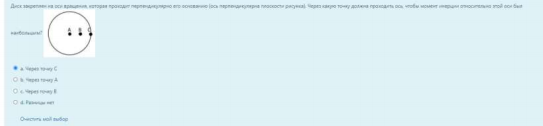 3. Тело брошено вертикально вверх… Ответ: на рисунке 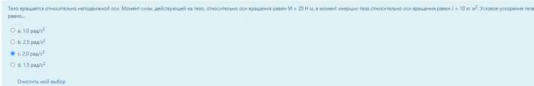 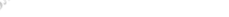 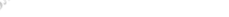 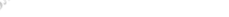 4. Идеальный газ переводят из… Ответ: на рисунке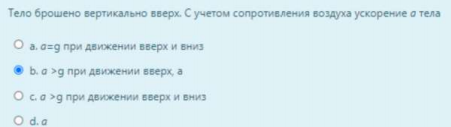 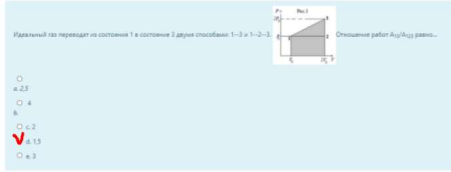 5. Средняя кинетическая энергия молекул… Ответ: на рисунке 6. Человек, стоящий в центре… Ответ: на рисунке 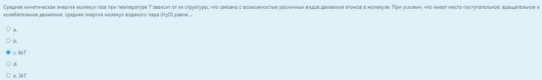 7. Материальная точка начинает… Ответ: на рисунке 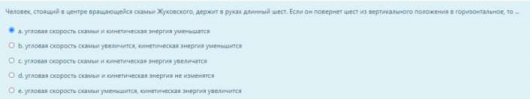 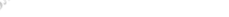 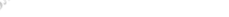 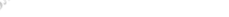 8. По графику, приведенному на рисунке… Ответ: на рисунке 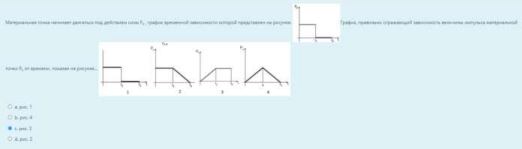 9. Стержень, который одним концом опирается… Ответ: на рисунке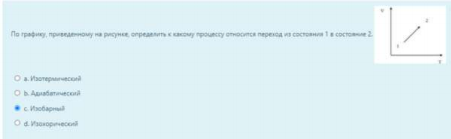 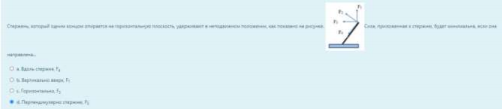 10.На рисунке представлен цикл Карно… адиабатическое расширение Ответ: на  рисунке 11. Твердое тело начинает вращаться вокруг оси Z… Ответ: рис. 4 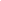 12.Шар, сплошной цилиндр и тонкостенный цилиндр… Ответ: на рисунке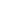 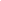 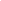 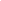 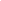 13.Груз массой m закреплен… Ответ: на рисунке 14.Катер, движущийся со скоростью 30… Ответ: на рисунке 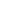 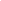 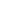 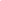 15.Скорость тела, движущегося по окружности… Ответ: на рисунке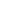 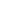 16. На рисунке изображен цикл...адиабатное сжатие Ответ: на рисунке 17.Процесс, изображенный на рисунке… Ответ: на рисунке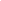 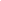 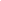 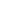 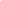 18.В трех одинаковых сосудах… Ответ: кривая 1 (точно не 2) 19.Сплошной и полый цилиндры, имеющие… Ответ: на рисунке 20.Дан график зависимости скорости… Ответ: на рисунке 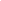 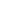 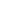 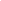 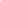 21.На частицу, находящуюся в начале координат… Ответ: на рисунке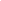 22. Цилиндр радиуса 2 см лежит на столе…в точке А... Ответ: A=10  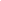 (B=sqrt125, C=10sqrt2) 23. Однородный шар и сфера… Ответ: на рисунке 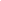 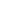 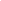 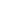 24. На графике показана зависимость от времени...Ответ: на рисунке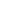 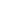 25.В результате нагревания и расширения газа… Ответ: на рисунке 26. На рисунке показан циклический процесс...Ответ: на рисунке 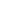 27. Материальная точка вращается по… Ответ: на рисунке 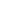 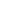 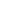 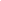 28. Материальная точка M движется по окружности… Ответ: на рисунке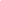 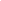 29. Один моль некоторого идеального газа… Ответ: на рисунке 30. На рисунках P - давление… Ответ: на рисунке 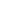 31.В потенциальном поле сила… Ответ: рис. 4 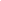 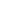 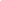 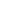 32. Самолёт совершает мертвую петлю… Ответ: вправо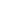 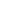 33. Политропическое расширение одноатомного… Ответ: PV^3 = const 34. Найти период T колебаний… Ответ: 1,87с 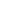 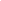 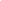 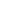 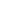 35. Средняя кинетическая энергия молекулы… Ответ: 7 36. Колесо радиусом R=2 м катится без… Ответ: 2.9 м/с (2.6, но нет) 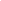 37. В трех одинаковых сосудах...молекул гелия… Ответ: кривая 2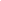 38. Система состоит из трёх шаров… Ответ: на рисунке 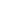 39. Цилиндр лежит на столе, на него… Ответ: точка B 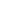 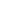 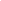 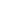 40. При понижении температуры холодильника… Ответ: увеличивается 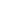 41. Цилиндр закреплен.. раскрутить как можно быстрее Ответ: через точку A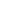 42. Тело брошено под углом к горизонту… Ответ: 0 м/с^2 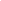 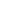 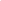 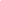 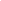 43. Колесо катится по горизонтальной… Ответ: 112.5 44. Материальная точка M движется… Ответ: an - увеличивается, at - постоянно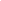 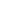 45. Материальная точка M движется… Ответ: an - постоянно, at - равно нулю 46. Тела различной массы поставлены друг на друга.. Ответ:0 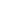 47.Обруч, раскрученный в вертикальной… Ответ: 10 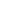 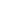 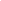 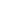 48. При расчете моментов инерции… Ответ: в 5 раз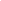 49. По столу катятся диск и шар… Ответ: У диска 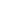 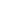 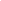 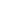 50. Из точки A, лежащей на верхнем… Ответ: t1=0,2c t2= 0,2c 51. Тело массой 1 кг без начальной скорости.. Ответ: четверть пути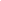 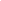 52. Тело движется по прямой параллельно..участке BC Ответ: Против оси Ox  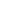 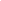 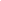 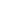 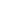 53. На (P,V)-диаграмме изображен циклический… Ответ:на рисунке 54. На диаграмме V-T...показан замкнутый процесс Ответ: 4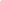 55. Тело массой m=10 кг начинают тащить… Ответ: рис. 4 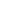 56. На наклонной плоскости под углом… Ответ: mg sin(a) 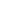 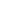 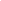 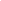 57. Материальная точка равномерно движется по… Ответ: 0.5 м/с^2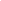 58. Как изменяется объем 1 моля… Ответ: увеличивается 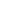 59. Тело брошено со скоростью 10 м/с… Ответ: 2.5м 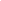 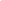 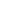 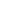 60. Правильная зависимость давления… Ответ: рис. 4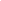 61. Тонкостенная труба и кольцо… Ответ: Iт=Iк 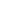 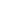 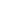 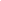 62. На рисунке представлен график функции… Ответ: при понижении  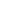 температуры максимум смещается влево 63.При расчете моментов инерции… Ответ: в 2 раза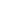 64. На рисунке T - температура, S - энтропия… Ответ: 50% 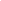 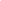 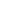 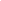 65. Третью часть всего времени… Ответ: 60 км/ч 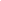 66.Космический корабль… Ответ: 140 м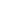 67.На (P, V) - диаграмме изображены… (стрелки в разные стороны) Ответ: -1/2 (Если стрелки в одну сторону, то ответ: 1/2) 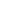 68.Как и во сколько раз… Ответ: Увеличится в sqrt2 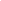 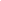 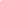 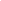 69. Внутренняя энергия молекул азота… Ответ: 0 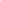 70.Если момент инерции… Ответ: увеличится в 4 раза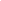 71. Космический корабль летит со… Ответ: измениться от 1.0м в положении  1 до 0.7 м в положении 2 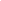 72.Двухатомному газу в изобарном… Ответ: 5/7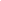 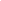 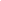 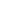 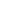 Благодарочка И*БО-06-20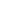 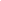 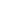 